Osnutek obvestila KomisijeVprašanja in odgovori glede izvajanja novih določb EU o označevanju vina po spremembi Uredbe (EU) št. 1308/2013 in Delegirane uredbe (EU) 2019/33Ta dokument vsebuje tehnične odgovore na vprašanja, ki so jih prejele službe Komisije in so bila obravnavana s strokovnjaki iz držav članic v zvezi z uporabo pravil o označevanju vin, uvedenih z Uredbo (EU) 2021/2117 o spremembi Uredbe (EU) št. 1308/2013 (v nadaljevanju tudi „spremenjena uredba o SUT“).Namen tega dokumenta je pomagati nacionalnim organom in podjetjem pri uporabi te zakonodaje EU. Sodišče Evropske unije je edino pristojno za uradno razlago prava Unije.Splošna vprašanjaKako sta povezani Uredba (EU) št. 1308/2013 in Uredba (EU) št. 1169/2011 glede označevanja seznama sestavin in označbe hranilne vrednosti?Člen 118 uredbe o SUT o uporabi horizontalnih pravil določa, da se za označevanje in predstavitev v vinskem sektorju uporablja Uredba (EU) št. 1169/2011 (uredba o zagotavljanju informacij o živilih potrošnikom, v nadaljnjem besedilu: uredba o ZIP), razen če je v uredbi o SUT določeno drugače. To pomeni, da se, če v sektorski uredbi o vinu ni določeno posebno pravilo, uporabljajo splošna pravila za označevanje in predstavitev, kot so določena v uredbi o ZIP. Tudi uredba o ZIP vsebuje enako pravilo v členu 1, ki določa, da se uredba o ZIP uporablja brez poseganja v zahteve za označevanje, določene v posebnih določbah Unije, ki se uporabljajo za določena živila.Zato se v zvezi z označbo hranilne vrednosti uporabljajo členi od 30 do 35 uredbe o ZIP, razen posebnega pravila, opredeljenega v spremenjeni uredbi o SUT, ki omogoča omejitev označbe hranilne vrednosti na embalaži ali etiketi na energijsko vrednost in zagotavljanje celotne označbe hranilne vrednosti v elektronski obliki.Tudi za seznam sestavin se uporabljajo pravila iz uredbe o ZIP, zlasti ustrezne določbe členov 18, 20, 21(1) in 22 ter prilog od VI do VIII, razen posebnih pravil iz spremenjene uredbe o SUT, ki dovoljuje predstavitev seznama v elektronski obliki, in Delegirane uredbe Komisije (EU) 2019/33, zlasti člena 40 (predstavitev na etiketi), člena 41 (označevanje alergenih snovi), člena 48a (navedba sestavin vina in izraz, ki se uporabi) in Priloge I (izrazi za alergene snovi).Kako morajo biti novi obvezni podatki predstavljeni na etiketi?Kot obvezna podatka iz člena 119 spremenjene uredbe o SUT morata biti označba hranilne vrednosti in seznam sestavin navedena v skladu s členom 40(1) Delegirane uredbe (EU) 2019/33, tj. v istem vidnem polju embalaže kot drugi obvezni podatki. Če so vsi obvezni podatki navedeni na embalaži ali priloženi etiketi, morajo biti v istem vidnem polju navedeni ti obvezni podatki: i) poimenovanje kategorije proizvoda vinske trte (po potrebi vključno z izrazom „dealkoholiziran“ ali „delno dealkoholiziran“), z izjemo iz člena 119(2) uredbe o SUT za nekatera vina z zaščiteno označbo porekla ali zaščiteno geografsko označbo; ii) sklic na zaščiteno označbo porekla (ZGO) ali zaščiteno geografsko označbo (ZOP) in ime za vina z ZGO/ZOP; iii) dejanska vsebnost alkohola; iv) navedba porekla; v) ime polnilca ali, za nekatere kategorije proizvodov (4, 5, 6, 7), ime proizvajalca ali prodajalca, kot je ustrezno; vi) neto vsebnost; vii) vsebnost sladkorja pri kategorijah penečih vin (4, 5, 6, 7); viii) označba hranilne vrednosti; ix) seznam sestavin; x) minimalni rok trajanja za proizvode vinske trte, ki so bili dealkoholizirani. Če sta označba hranilne vrednosti in/ali seznam sestavin zagotovljena v elektronski obliki, mora biti povezava (koda QR ali podobna) do označbe hranilne vrednosti in/ali seznama sestavin na etiketi v istem vidnem polju kot drugi obvezni podatki. Če je celotna označba hranilne vrednosti zagotovljena v elektronski obliki, mora biti energijska vrednost, ki se prikaže na embalaži ali etiketi, prikazana v istem vidnem polju kot drugi obvezni podatki.Če je celoten seznam sestavin zagotovljen v elektronski obliki, morajo biti snovi, ki povzročajo alergije ali preobčutljivost, navedene na embalaži ali etiketi, vendar ne nujno v istem vidnem polju kot druge obvezne informacije (uporablja se odstopanje iz člena 40(2) Delegirane uredbe (EU) 2019/33).Odstopanje, da so nekateri obvezni podatki navedeni zunaj istega vidnega polja, določeno v členu 40(2) Delegirane uredbe (EU) 2019/33, velja tudi za navedbo uvoznika, serijsko številko in datum minimalne trajnosti (v primeru dealkoholiziranih vin).Katera vina in v kateri fazi trženja morajo na datum začetka uporabe novih določb o označevanju vsebovati označbo hranilne vrednosti in seznam sestavin? Npr. vino v cisterni ali sodu ali samo ustekleničeno vino?Ti novi obvezni podatki se praviloma uporabljajo za vina, dana na trg od datuma začetka uporabe nove obveznosti, kot je opredeljen v Uredbi (EU) 2021/2117, tj. od 8. decembra 2023. Vendar se lahko vina, proizvedena pred tem datumom, do porabe zalog še naprej dajejo v promet v skladu z zahtevami za označevanje, ki so se uporabljale pred 8. decembrom 2023. V skladu s členom 2 uredbe o ZIP „obvezne informacije o živilih“ pomenijo podatke, ki jih je treba zagotoviti končnemu potrošniku; to velja ne glede na embalažo, v kateri se živilo trži. Enako pravilo velja za vino. Odgovornost izvajalcev v dobavni verigi v zvezi z novimi obveznimi podatki pri označevanju in predstavitvi je pojasnjena v členu 8 uredbe o ZIP in zlasti v odstavku 7.Kdaj se lahko vino šteje za „proizvedeno“? V skladu z zakonodajo EU proizvodnja vina ne zajema le alkoholnega vrenja, temveč tudi izvajanje nekaterih enoloških postopkov. Člen 80 uredbe o SUT se nanaša na enološke postopke, ki jih je treba uporabljati „za proizvodnjo in konzerviranje proizvodov iz dela II Priloge VII“, in podrobneje določa, da se enološki postopki uporabljajo le za zagotavljanje ustrezne vinifikacije, ustreznega konzerviranja ali ustreznega prečiščenja proizvoda. Delegirana uredba Komisije (EU) 2019/934 v členu 1 (področje uporabe) in členu 3 (dovoljeni enološki postopki) določa enako povezavo med pridelavo in konzerviranjem.V tem okviru se šteje, da je proizvod vinske trte „pridelan“, če dosega značilnosti in zahteve iz dela II Priloge VII k uredbi o SUT za zadevno kategorijo vina, po potrebi tudi z izvajanjem dovoljenih enoloških postopkov na podlagi pravil iz člena 80 in Priloge VIII navedene uredbe.„Vino“ (kategorija 1), na primer, pomeni proizvod, pridobljen izključno s popolnim ali delnim alkoholnim vrenjem svežega zdrozganega ali nezdrozganega grozdja ali grozdnega mošta. Poleg tega mora vino doseči zahtevani delež alkohola in vsebnost kisline, kot je določeno v točki 1 Dela II Priloge VII uredbe o SUT. V primeru „penečega vina“ (kategorija 4), če je proizvedeno s sekundarnim alkoholnim vrenjem, se lahko šteje za „pridelano“ šele po sekundarnem vrenju in ko je proizvod dosegel pogoje glede vsebnosti alkohola in nadtlaka, kot je določeno v delu II Priloge VII k uredbi o SUT. Zgolj vinifikacija osnovnih vin ali priprava cuvéeja pred 8. decembrom 2023 ne bi upravičila izjeme od označevanja hranilne vrednosti.Po pridelavi se lahko v skladu s členom 80 uredbe o SUT izvajajo drugi enološki postopki za zagotovitev ustreznega konzerviranja ali ustreznega prečiščenja proizvoda vinske trte.Kako se preverjajo pravila označevanja, zlasti glede „pridelave“?Za izvajanje pravil o označevanju vina so pristojni organi držav članic. Vsa domača ali uvožena vina, ki bodo dana na trg EU po 8. decembru 2023, morajo načeloma izpolnjevati nove zahteve za označevanje. Vendar se lahko vina, pridelana pred 8. decembrom 2023 (glej četrto vprašanje glede izraza „pridelana“), do porabe zalog še naprej dajejo v promet v skladu z zahtevami za označevanje, ki so se uporabljale pred tem datumom. Glede uvoženih vin je jasno, da se vina, uvožena pred tem datumom, štejejo za predhodno pridelana in so zato upravičena do te oprostitve.Seznam sestavinKakšna mora biti oblika seznama sestavin?Za obliko navajanja seznama sestavin se uporabljajo splošna pravila uredbe o ZIP, saj za vino niso opredeljena posebna pravila. Ta pravila so določena v členih od 18 do 22 uredbe o ZIP (glej odgovor na prvo vprašanje). Oblika seznama:Seznam sestavin je naveden pod ustreznim naslovom, ki vključuje besedo „sestavine“.Seznam vključuje vse sestavine po padajočem vrstnem redu glede na maso, kakor je zabeležena v času njihove uporabe pri proizvodnji živila. Sestavine, ki sestavljajo manj od 2 % končnega proizvoda, se lahko navedejo v drugačnem zaporedju za drugimi sestavinami.Sestavine se označijo z značilnim imenom, z izjemami, določenimi v uredbi o ZIP in Delegirani uredbi (EU) 2019/33 (npr. grozdje, ki se nanaša na surovino).Kako poimenovati aditive in pomožna tehnološka sredstva, ki se uporabljajo v proizvodnji vina? Ali je treba aditive predstaviti skupaj z njihovo tehnološko funkcijo?V skladu z delom C Priloge VII k ZIP je treba aditive na seznamu sestavin poimenovati z imenom njihove funkcionalne kategorije, ki mu sledi značilno ime aditiva ali, če je ustrezno, številka E. Določbe o označevanju vina v zvezi s tem ne določajo nobenih dodatnih pravil o predstavitvi.V preglednici 2 dela A Priloge I k Delegirani uredbi (EU) 2019/934 je naveden celoten seznam aditivov in pomožnih tehnoloških sredstev, ki se lahko uporabljajo pri proizvodnji vina, razvrščenih v ustrezne funkcionalne kategorije (sredstva za uravnavanje kislosti, konzervansi/antioksidanti, stabilizatorji itd.), z izrazi za poimenovanje funkcionalnih kategorij in snovi na seznamu sestavin, ki jih je treba navesti z uporabo značilnih imen (stolpec 1) ali E-številk aditivov (stolpec 2).Ali je treba na seznamu sestavin navesti samo alergene aditive in pomožna tehnološka sredstva?Aditivi za živila se štejejo za sestavino v skladu s splošno opredelitvijo pojma "sestavina" iz uredbe o ZIP (člen 2(2)(f)), zato so vsi aditivi, ki se uporabljajo pri proizvodnji vina, sestavni del seznama sestavin. V skladu s členom 20(b) uredbe o ZIP aditivov za živila in encimov, ki se uporabljajo kot pomožna tehnološka sredstva, ni treba vključiti na seznam sestavin. Vendar pa člen 9(1)(c) iste uredbe določa obvezno navedbo vsake sestavine ali pomožnega tehnološkega sredstva, ki povzroča alergije ali preobčutljivosti, se uporablja v proizvodnji ali pri pripravi živila in je še vedno prisotno v končnem proizvodu, čeprav v spremenjeni obliki.Vsi aditivi in pomožna tehnološka sredstva, ki so dovoljeni v proizvodnji vina v EU, so navedeni v preglednici 2 dela A Priloge I k Delegirani uredbi (EU) 2019/934. Če povzamemo, mora seznam sestavin vsebovati vse aditive in pomožna tehnološka sredstva, ki povzročajo alergije ali preobčutljivosti in se uporabljajo pri proizvodnji živila ter so še vedno prisotni v končnem proizvodu.Kako obravnavati alergene snovi na etiketi?Vse snovi, ki povzročajo alergije ali preobčutljivost in so prisotne v končnem proizvodu, čeprav v spremenjeni obliki, morajo biti navedene na etiketi. Na etiketi so lahko predstavljene na dva načina:Če je seznam sestavin naveden na etiketi, so vse snovi, ki povzročajo alergije ali preobčutljivosti, označene kot sestavine na seznamu sestavin in poudarjene z vrsto pisave (npr. črke, slog ali barva ozadja), ki se jasno razlikuje od preostalih sestavin na seznamu v skladu s členom 21(1) uredbe o ZIP.Če je seznam sestavin podan v elektronski obliki, so vse snovi, ki povzročajo alergije ali preobčutljivost, navedene na embalaži ali priloženi etiketi. Pred njihovo predstavitvijo mora biti navedena beseda „vsebuje“, ki ji sledi ime ustrezne(-ih) prikazane(-ih) snovi ali izdelka(-ov) v skladu s členom 41, členom 48a(4) in Prilogo I k Delegirani uredbi (EU) 2019/33. V takem primeru mora celoten seznam sestavin, podan v elektronski obliki, upoštevati ista pravila, kot so opisana v odstavku a).Če je na etiketi naveden seznam sestavin z alergenimi snovmi, ali se lahko informacije o alergenih ponovijo v obliki „vsebuje …“ ali z uporabo piktograma? Informacij o snoveh, ki povzročajo alergije ali preobčutljivosti, ni treba ponavljati. Uredba o ZIP izrecno zahteva, da se informacije o snoveh, ki povzročajo alergije ali preobčutljivost, navedejo na seznamu sestavin. Če seznama sestavin ni, je navedba takih snovi sestavljena iz besede „vsebuje“, ki ji sledi ime snovi ali proizvoda. V skladu s členom 41(2) Delegirane uredbe (EU) 2019/33 je še naprej mogoča uporaba piktograma kot neobveznega podatka, ki spremlja obravnavane obvezne podatke.Kakšna so pravila za navajanje snovi, ki povzročajo alergije ali preobčutljivosti, na etiketi?Člen 41 Delegirane uredbe (EU) 2019/33 določa izraze, ki se uporabljajo za označevanje nekaterih snovi ali proizvodov, ki povzročajo alergije ali preobčutljivost, kot je navedeno v členu 21 uredbe o ZIP, v zvezi s sulfiti, jajci in proizvodi iz jajc ter mlekom in proizvodi iz mleka. Ti izrazi so navedeni v delu A Priloge I k isti uredbi.Uporabljati jih je treba še naprej tudi na seznamu sestavin zaradi doslednosti in zato, ker jih potrošniki poznajo.Člen 48a(4) Delegirane uredbe (EU) 2019/33 se nanaša na snovi, ki povzročajo alergije ali preobčutljivosti, razen tistih iz člena 41, saj v členu 41 niso zajete nekatere znane alergene snovi. V teh zelo omejenih primerih morajo biti snovi, ki povzročajo alergije ali preobčutljivosti, navedene v skladu z njihovim značilnim imenom, kot je določeno v stolpcu 1 preglednice 2 dela A Priloge I k Delegirani uredbi (EU) 2019/934 (npr. pšenične beljakovine).Ali morajo biti snovi, uporabljene za obogatitev, navedene na seznamu sestavin?Da. Snovi, uporabljene za obogatitev, se štejejo za sestavine v smislu člena 2(2)(f) uredbe o ZIP, če so dodane med proizvodnjo in so prisotne v končnem izdelku, čeprav v spremenjeni obliki, zato jih je treba navesti na seznamu sestavin.Kako na seznamu sestavin navesti sladkor za obogatitev?Dovoljeni postopki obogatitve in snovi so opisani v delu I Priloge VIII k uredbi o SUT. V skladu s pravili, določenimi za seznam sestavin za proizvode vinske trte v členu 48a(2) Uredbe (EU) 2019/33, se lahko zgoščeni grozdni mošt in rektificirani zgoščeni grozdni mošt nadomestita z izrazom „zgoščeni grozdni mošt“ ali pa se združita in sta na seznamu sestavin navedena samo kot „zgoščeni grozdni mošt“. Saharoza, druga dovoljena snov za obogatitev, mora biti navedena ločeno. V delu B Priloge VII k uredbi o ZIP je dovoljeno, da se „vse vrste saharoze“ označijo z imenom „sladkor“, čeprav to poimenovanje ni obvezno. Ali morajo biti kvasovke navedene kot sestavine?Kvasovk, ki se uporabljajo za proizvodnjo vina, ni treba navesti kot sestavine. V skladu s preglednico 2 dela A Priloge I k Delegirani uredbi (EU) 2019/934 se uporabljajo kot pomožna tehnološka sredstva. V skladu s členom 20(b)(ii) uredbe o ZIP aditivov, ki se uporabljajo kot pomožna tehnološka sredstva, ni treba vključiti na seznam sestavin. Druge sestavine ali deli kvasovk, ki se uporabljajo z različnimi funkcijami pri proizvodnji vina, se prav tako štejejo za pomožna tehnološka sredstva in zato spadajo pod isto izjemo. Edina spojina kvasovk, ki jo je treba navesti na seznamu sestavin, je manoprotein kvasovk, saj se uporablja kot dodatek, kot je določeno v tabeli 2 dela A Priloge I k Delegirani uredbi (EU) 2019/934.Ali obstaja poseben vrstni red, po katerem morajo biti navedene možne alternative v skupini sredstev za uravnavanje kislosti in stabilizatorjev, če so na oznaki navedene vse?Ne. Edina pravila o vrstnem redu prikazovanja sestavin so opisana v členu 18(1) uredbe o ZIP. Poleg tega za vse sestavine, ki predstavljajo manj kot 2 % končnega proizvoda, ni treba upoštevati posebnega vrstnega reda v skladu s točko 6 dela A Priloge VII k uredbi o ZIP.Ali je treba za izrazom „Polnjeno v zaščitni atmosferi“ ali „Lahko je polnjeno v zaščitni atmosferi“ navesti uporabljen plin za pakiranje ali je treba navesti možne alternativne pline za pakiranje?Člen 48a(6) Delegirane uredbe (EU) 2019/33 jasno določa: „Navedba aditivov iz kategorije ‚plini za pakiranje‘ na seznamu sestavin se lahko nadomesti s posebno navedbo ‚Polnjeno v zaščitni atmosferi‘ ali ‚Lahko je polnjeno v zaščitni atmosferi‘“. Če se uporabi ena od teh posebnih navedb, uporabljenih posebnih plinov ni treba posebej navesti niti na seznamu sestavin niti poleg posebne navedbe. Sklicevanje na pline za pakiranje z zgoraj navedenimi posebnimi navedbami mora biti ob uporabi v istem vidnem polju kot seznam sestavin.Kadar so plini za pakiranje navedeni na seznamu sestavin (tj. če se posebna navedba ne uporablja), jih je treba navesti po enakih pravilih kot vse druge dodatke (tj. funkcionalna kategorija, ki ji sledi ime ali, če je primerno, E-številka).Ali obstaja poseben vrstni red, v katerem je treba navesti možne alternativne pline za pakiranje, če so navedeni?Delegirana uredba (EU) 2019/33 ne dovoljuje navajanja alternativnih plinov za pakiranje. Uporabljeni plin za pakiranje mora biti naveden na seznamu sestavin z njegovim značilnim imenom ali pa ga je treba nadomestiti z eno od posebnih navedb „Polnjeno v zaščitni atmosferi“ ali „Lahko je polnjeno v zaščitni atmosferi“.Kako mora biti na etiketi navedena glavna sestavina vina? V skladu z opredelitvijo je vino narejeno iz celega ali zdrozganega grozdja ali grozdnega mošta. Grozdni mošt je naravni vmesni proizvod, proizveden neposredno iz grozdja. V katerih primerih je torej treba mošt navesti kot sestavino in v katerih primerih je treba grozdje navesti kot sestavino?Kot izhaja iz člena 48a(1) Delegirane uredbe (EU) 2019/33, se lahko „glavna sestavina“ navede tako, da se natančno navede, ali je bilo uporabljeno grozdje, zdrozgano grozdje in/ali grozdni mošt, ali pa se vse to nadomesti z enotnim izrazom „grozdje“. Določba ponuja možno poenostavitev za izvajalce, ki jo lahko uporabljajo prostovoljno.Označba hranilne vrednostiV kakšni obliki se predstavi označba hranilne vrednosti? Jo je treba predstaviti v preglednici ali obstajajo druge možne oblike?Predstavitev označbe hranilne vrednosti je urejena v členu 34 uredbe o ZIP. Če prostor to dopušča, mora biti označba hranilne vrednosti predstavljena v numerični obliki kot preglednica. Kadar prostor tega ne dopušča, je označba lahko predstavljena v linearni obliki. Kadar je označba hranilne vrednosti podana v elektronski obliki (tj. izven etikete), mora biti vedno predstavljena v numerični obliki kot preglednica, saj prostorske omejitve običajno ne veljajo.Vrstni red predstavitve različnih elementov označbe hranilne vrednosti je opredeljen v Prilogi XV k uredbi o ZIP. Vrstni red obveznih elementov je: energijska vrednost, maščobe (od tega nasičene maščobe …); ogljikovi hidrati (od tega sladkorji …); beljakovine, sol. Ali kot preglednica: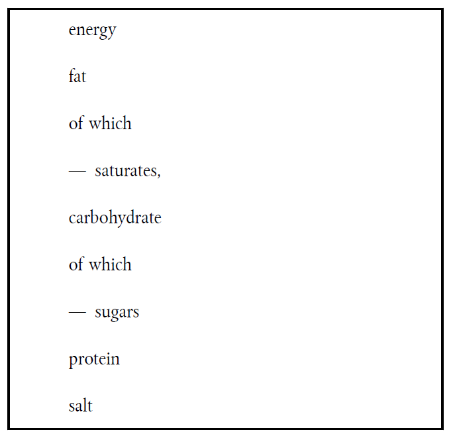 Obstajajo tudi posebna pravila za vrstni red drugih elementov, ki se lahko dodajo označbi hranilne vrednosti (npr. polioli), vendar niso obvezna.Kadar je vsebina označbe hranilne vrednosti na embalaži ali etiketi omejena na energijsko vrednost, tj. v primerih, ko je celotna označba hranilne vrednosti podana v elektronski obliki, novi odstavek 4 člena 119 spremenjene uredbe o SUT izrecno dovoljuje izražanje energijske vrednosti z uporabo simbola „E“, ki mu sledi vrednost.Uredba 1169/2011 poleg energijske vrednosti določa tudi navajanje količine maščob, nasičenih maščob, ogljikovih hidratov, sladkorjev, beljakovin in soli. Če jih vino ne vsebuje (npr. za maščobe ali nasičene maščobe), ali je treba navesti vsebnost „0“ ali maščobe preprosto ni treba navesti na etiketi?Člen 34(5) uredbe o ZIP določa, da se lahko, kadar je energijska vrednost ali količina hranil v izdelku zanemarljiva, informacije o navedenih elementih nadomestijo z izjavo, kot je „Vsebuje zanemarljive količine …“, in se navedejo v neposredni bližini označbe hranilne vrednosti.V nasprotnem primeru morajo biti vsi obvezni elementi navedeni v vrstnem redu, določenem v členu 34 uredbe o ZIP, tudi kadar je vrednost vsebine nič.Ali je poleg maščob, nasičenih maščob, ogljikovih hidratov, sladkorjev, beljakovin in soli v označbi hranilne vrednosti potrebna še kakšna druga sestavina?V skladu s členom 30(1) uredbe o ZIP mora obvezna označba hranilne vrednosti vsebovati energijsko vrednost ter količine maščob, nasičenih maščob, ogljikovih hidratov, sladkorjev, beljakovin in soli. V skladu s členom 30(2) iste uredbe se lahko vsebina obvezne označbe hranilne vrednosti dopolni z navedbo količin ene ali več naslednjih snovi: enkrat nenasičenih maščob, večkrat nenasičenih maščob, poliolov, škroba, prehranskih vlaknin, kakršnih koli vitaminov ali mineralov iz točke 1 dela A Priloge XIII, ki so prisotni v znatnih količinah, kakor je opredeljeno v točki 2 dela A Priloge XIII.Kako so določene vrednosti različnih prehranskih elementov? Ali je potrebna analiza za vsako vino in vsako letino ali je mogoče vrednosti tudi izračunati (npr. za kalorije prek vsebnosti alkohola in preostalega sladkorja)?Za označevanje vrednosti v označbi hranilne vrednosti se uporabljajo ustrezni členi uredbe o ZIP. Zlasti v skladu s členom 31 (izračun) so vrednosti v označbi hranilne vrednosti povprečne vrednosti, ki temeljijo na: a) analizi živila, ki jo je opravil proizvajalec, b) izračunu iz znanih ali dejanskih povprečnih vrednosti uporabljenih sestavin ali c) izračunu iz splošno veljavnih in sprejetih podatkov.Energijska vrednost se izračuna s pretvorbenimi faktorji iz Priloge XIV k uredbi o ZIP ter navede v kilodžulih (kJ) in kilokalorijah (kcal), pri čemer so kilodžuli navedeni na prvem mestu in kilokalorije na drugem mestu, kot je določeno v Prilogi XV k navedeni uredbi.Energijske in hranilne vrednosti morajo biti navedene na 100 g ali 100 ml (člen 32(2) uredbe o ZIP).Zaradi narave proizvodnje vina se lahko posamezne serije med seboj razlikujejo. Kakšno je dovoljeno odstopanje med podatki na etiketi ter dejansko energijsko in hranilno vrednostjo vina?Dovoljena odstopanja za označbo hranilne vrednosti vina so enaka kot v uredbi o ZIP, ki določa, da je treba energijsko vrednost in količino hranil označiti kot „povprečno vrednost“, ki je opredeljena kot vrednost, ki najbolje predstavlja količino hranila, ki jo vsebuje dano živilo, in ki upošteva količine hranila v živilu glede na sezonske spremembe, način prehrane in druge dejavnike, ki lahko povzročijo spremembo dejanske vrednosti (glej točko 13 Priloge I k uredbi o ZIP). Službe Komisije so izdale smernice za pristojne organe držav članic v zvezi z določanjem dovoljenih odstopanj za vrednosti hranil, navedene na etiketi. Službe Komisije so izdale tudi zbirno razpredelnico, ki vsebuje pregled različnih vrednosti toleranc, vključenih v smernice. V smernicah je navedeno, da morajo nosilci živilske dejavnosti ravnati v dobri veri, da zagotovijo visoko stopnjo natančnosti označbe hranilne vrednosti. Navedene vrednosti se morajo približati povprečnim vrednostim več serij in ne smejo biti določene na obeh skrajnih mejah opredeljenega območja odstopanja. Za navedbo vsebnosti alkohola pa se uporabljajo pravila o dovoljenem odstopanju iz člena 44 Delegirane uredbe (EU) 2019/33.Kakšna so dovoljena odstopanja med vrednostmi, navedenimi na etiketi, in dejansko vsebnostjo v vinu, če se navedene vrednosti med staranjem vina lahko spremenijo?V skladu s členom 31(3) uredbe o ZIP so energijska vrednost in količine hranil iz člena 30(1) do (5) količine, ki so v živilu, ki se prodaja, ob upoštevanju dovoljenih odstopanj iz prejšnjega vprašanja.Kakšna naj bo velikost znakov?Splošna pravila o predstavitvi obveznih podatkov o proizvodih vinske trte iz člena 119 uredbe o SUT so določena v členu 40 Delegirane uredbe (EU) 2019/33. V skladu s členom 40(3) je velikost znakov takih obveznih navedb, vključno z znaki za predstavitev označbe hranilne vrednosti in seznama sestavin, enaka ali večja od 1,2 mm, ne glede na uporabljeno obliko znakov.Elektronsko označevanjeAli bo obvezen poseben sistem/programska oprema za zagotavljanje informacij v elektronski obliki? Ali je mogoče vse informacije o hranilni vrednosti, navedene na embalaži, zagotoviti v elektronski obliki z manj običajnimi kodami 2D?Spremenjena uredba o SUT ne določa, v kateri elektronski obliki je treba zagotoviti označbo hranilne vrednosti in seznam sestavin zunaj nalepke, niti posebnih vrst elektronskega dostopa do teh informacij. Edini pogoj iz spremenjene uredbe o SUT v zvezi z delovanjem elektronskih sredstev je, da sistem, ki se uporablja, ne sme zbirati podatkov uporabnikov ali jim slediti. Komisija nima ustreznih pooblastil za opredelitev nadaljnjih pravil o e-označevanju ali posebnih načinov elektronskega označevanja, ki jih je treba uporabljati.Zagotavljanje informacij je načeloma mogoče na kateri koli elektronski način, z elektronskim označevanjem ali načini e-označevanja, ki so javnosti dostopni prek črtne kode katere koli vrste (QR, 2D, ki ni QR, 1D, čip), ki zagotavlja povezavo do spletnih informacij, ki jih je mogoče pridobiti z uporabo orodij za univerzalni dostop (npr. pametni telefon). Načeloma mora biti prikaz povezave do elektronskih informacij na embalaži ali etiketi v skladu z zahtevami iz člena 13(1) uredbe o ZIP za predstavitev obveznih navedb, in sicer mora biti označena na dobro vidnem mestu tako, da je zlahka vidna, jasno čitljiva in, kadar je primerno, neizbrisna; nikakor ne sme biti prekrita, zakrita ali ločena z drugim pisnim ali slikovnim gradivom ali zaradi takšnega gradiva ali katerega koli drugega dodatnega gradiva manj opazna.Poleg tega mora omogočati preprost, neposreden in univerzalen dostop do informacij na način, ki je primerljiv s podatki na embalaži ali priloženi etiketi. Zagotavljanje zelo specializiranih ali neobičajnih načinov dostopa do informacij naj ne bi izpolnjevalo ciljev e-označevanja in je videti neprimerno kot pomožno orodje za zagotavljanje informacij potrošnikom.Ali sta lahko celotna označba hranilne vrednosti in seznam sestavin na voljo v elektronski obliki s pomočjo kode QR na etiketi vina, ki vodi do elektronske etikete s celotno označbo hranilne vrednosti in seznamom sestavin?Spremenjena uredba o SUT določa, da se lahko označba hranilne vrednosti in seznam sestavin navedeta „v elektronski obliki, opredeljeni na embalaži ali etiketi, pritrjeni nanjo“. Kode QR so dejansko eden od možnih načinov, kako potrošnikom na etiketi ali embalaži omogočiti dostop do zgoraj omenjenih elektronskih informacij.Ali se lahko koda QR doda kot dodatna „nalepka“ poleg originalne etikete na steklenici ali mora biti del originalne etikete proizvajalca?Obvestilo Komisije o vprašanjih in odgovorih glede uporabe Uredbe (EU) št. 1169/2011 v razdelku 2.2 določa: „Označbe ne smejo biti zlahka odstranljive, saj bi to ogrožalo razpoložljivost ali dostopnost obveznih informacij o živilih za potrošnika“. Poleg tega se z zagotovitvijo podrobnih informacij o seznamu sestavin in označbi hranilne vrednosti v elektronski obliki ni mogoče izogniti obveznosti predstavitve teh informacij v skladu z zakonodajo EU, ne glede na to, ali je koda QR nalepka ali ne. V skladu s členom 40(1) Delegirane uredbe (EU) 2019/33 je treba zlasti zagotoviti, da so informacije v zvezi s seznamom sestavin in označbo hranilne vrednosti, ki sta obvezni navedbi (člen 119 spremenjene uredbe o SUT), v istem vidnem polju kot druge obvezne navedbe in jih je mogoče v celoti prebrati brez obračanja posode ter se jasno razlikujejo od sosednjega besedila ali slik.Ali obstajajo kakšne specifikacije za oblikovanje označbe hranilne vrednosti in njenega elektronskega prikaza ali je mogoče obliko prilagajati?Pravila za predložitev označbe hranilne vrednosti so opredeljena v členu 34 uredbe o ZIP, kot je opisano tudi v zgornjem razdelku, zlasti v devetnajstem vprašanju (glej tudi razdelek 3 obvestila Komisije o vprašanjih in odgovorih glede uporabe Uredbe (EU) št. 1169/20118). Navedena pravila veljajo za označbo hranilne vrednosti, ne glede na to, ali je navedena na fizični etiketi ali v elektronski obliki.Ali je mogoče „elektronsko etiketo“, na kateri sta navedena celotna označba hranilne vrednosti in seznam sestavin, prek kode QR ali podobne kode povezati z domačo stranjo proizvajalca na njegovem spletnem mestu?Ne. Člen 119(5) spremenjene uredbe o SUT določa, da se informacije na popolni označbi hranilne vrednosti in seznamu sestavin ne prikažejo skupaj z drugimi informacijami, namenjenimi za namene prodaje ali trženja, ter da se podatki o uporabnikih ne zbirajo ali spremljajo. Po mnenju služb Komisije ni videti, da bi bila predstavitev teh obveznih navedb kot del spletnega mesta proizvajalca v skladu s pogoji iz člena 119(5), saj se od spletnega mesta proizvajalca vina običajno pričakuje, da vsebuje komercialne informacije, pomembne za trženje in/ali prodajo. Poleg tega spletna mesta običajno spremljajo informacije o uporabnikih.Elektronsko orodje/platforma, na kateri so informacije objavljene, mora zagotavljati jamstva, primerljiva z jamstvi, ki veljajo, ko so informacije prikazane na embalaži ali priloženi etiketi, in sicer glede berljivosti, stabilnosti, zanesljivosti, trajnosti in točnosti informacij v celotni življenjski dobi izdelka. Zagotavljanje teh lastnosti se zdi vprašljivo, če bi bile informacije objavljene na proizvajalčevem spletnem mestu, ki bi ga bilo mogoče kadar koli preprosto spremeniti, tudi ko je izdelek že na trgu.Ali lahko proizvajalci na etiketah določijo dodatne kode QR, razen kod, ki so „elektronska oblika“, na kateri so prikazane tržne informacije?Navajanje dodatnih prostovoljnih informacij na etiketi, kot je dodatna koda QR, je urejeno v členu 118 uredbe o SUT, v skladu s katerim se označevanje proizvodov vinske trte ne sme dopolnjevati z drugimi navedbami, razen če te navedbe izpolnjujejo zahteve iz uredbe o ZIP.Člen 36(2) uredbe o ZIP določa, da informacije o živilih, ki so navedene prostovoljno, ne smejo zavajati potrošnika, kot je določeno v členu 7 navedene uredbe, ne smejo biti dvoumne ali nejasne za potrošnika in morajo po potrebi temeljiti na ustreznih znanstvenih podatkih. Člen 37 uredbe o ZIP določa, da se te informacije navedejo tako, da ne zavzemajo prostora, namenjenega obveznim informacijam.Morebitna uporaba dodatnih kod QR ne bi smela zavajati ali povzročati nejasnosti pri potrošnikih in ne bi smela zavzemati prostora, namenjenega obveznim podatkom, ki vključuje kode, ki omogočajo dostop do obveznih informacij v elektronski obliki.Ali je mogoče izdelati eno samo kodo QR, ki bo imela vlogo kode EAN in bo tudi nosilka obveznih podatkov, kot so seznam sestavin in hranilne vrednosti?Najbolj pomembno pri predstavitvi informacij ne bi smelo biti, ali so informacije obvezne ali ne, ampak komu so informacije namenjene in kakšen je cilj različnih informacij.Pri obveznih informacijah na označbah, ki se lahko zagotovijo v elektronski obliki (seznam sestavin in označba hranilne vrednosti), so ciljna javnost potrošniki, ki morajo imeti možnost takojšnjega dostopa do informacij, ki so točne in niso zavajajoče. Podatki EAN niso namenjeni potrošnikom, temveč gospodarskim subjektom (proizvajalcem, prodajalcem, dobaviteljem), da lažje prepoznajo blago ter olajšajo in spremljajo dejavnosti trženja.Uporaba ene same kode QR ni izključena, če ob skeniranju zagotavlja jasno ločevanje informacij, namenjenih potrošnikom, in informacij, namenjenih gospodarskim subjektom. Z drugimi besedami, preprečiti mora, da bi bili potrošniki pri skeniranju enotne kode izpostavljeni informacijam, ki zanje niso pomembne. Ali bi spletni naslov, natisnjen na etiketi, na katerem lahko potrošnik najde ustrezne informacije, izpolnjeval to zahtevo?Preprost spletni naslov, natisnjen na etiketi, se ne more šteti za izpolnitev obveznosti označevanja glede zagotavljanja obveznih navedb v elektronski obliki. Po definiciji morajo biti ustrezne informacije neposredno dostopne prek strojno berljive kode, ki omogoča neposreden dostop do ustreznih informacij. Univerzalna naprava za dostop, kot je pametni telefon, mora biti sposobna prebrati/skenirati kodo na nalepki in uporabnika takoj usmeriti na ustrezne informacije.Ali je mogoče, da bodo etikete različnih vin istega proizvajalca vsebovale dodatne informacije v elektronski obliki na istem spletnem mestu, ali pa mora imeti vsaka vrsta vina ločeno povezavo na spletno mesto?Obvezne informacije (seznam sestavin, označba hranilne vrednosti) za različna vina, ki se zagotavljajo v elektronski obliki, se lahko predstavijo na istem spletnem mestu, vendar mora povezava vsake posamezne etikete nedvoumno voditi do prikaza podrobnih informacij za eno ali več serij enega referenčnega vinskega proizvoda, ki morajo biti jasno ločene in potrošnikom omogočajo preprost dostop do pravih informacij, kar preprečuje možnost zavajanja potrošnikov, na enak način, kot to omogoča posamezna papirnata etiketa za opredelitev enega določenega živilskega proizvoda. Glede „zbiranja podatkov“ nas zanima, ali je lahko zbiranje podatkov zakonito, če se zbirajo s privolitvijo posameznika, na katerega se nanašajo osebni podatki.V spremenjeni uredbi o SUT je določeno, da se informacije na popolni označbi hranilne vrednosti in seznamu sestavin ne prikažejo skupaj z drugimi informacijami, namenjenimi za namene prodaje ali trženja, ter da se podatki o uporabnikih ne zbirajo ali spremljajo. Pri tem pravilu ni izjem, zato od uporabnika ni mogoče zahtevati soglasja za sledenje njegovim podatkom. Poleg tega bi moral biti dostop potrošnikov/uporabnikov do obveznih informacij neposreden in brez vmesnih korakov, kot so izpolnjevanje obrazcev ali poizvedb ali prehod prek vmesnih strani. Službe Komisije pričakujejo, da koda po branju/skeniranju uporabnika takoj in neposredno pripelje do obveznih informacij na označbi.Kako Evropska komisija razlaga pojem „za namene trženja“? V kolikšni meri se lahko vključitev trditve v elektronsko etiketo (npr. o trajnosti, poreklu izdelka, certificiranju itd.) šteje za neobvezno informacijo, ki jo je mogoče zakonito vključiti v etiketo? In kdaj se ta trditev lahko šteje za „trženje“?Člen 119(5)(b) spremenjene uredbe o SUT navaja „informacije, namenjene za namene prodaje ali trženja“. To je treba razumeti kot predstavitev obveznih navedb v nevtralnem okolju, ki zagotavlja, da pozornost bralca ni usmerjena v spodbujanje nakupa izdelka, bodisi neposredno (npr. s spletnimi povezavami, promocijo, navedbo prodajnih mest itd.) ali posredno (npr. z oblikovanjem, ki dodaja vizualno ali zvočno privlačnost, frazami ali izjavami, ki lahko pritegnejo potrošnika, komercialnim jezikom ali drugimi komercialnimi strategijami, katerih cilj je vplivati na nakupno vedenje in odločitve potrošnikov).Navajanje dodatnih prostovoljnih informacij na etiketi (vključno z elektronsko etiketo) je urejeno v členu 118 uredbe o SUT, v skladu s katerim se označevanje proizvodov vinske trte ne sme dopolnjevati z drugimi navedbami, razen če te navedbe izpolnjujejo zahteve iz uredbe o ZIP. Člen 36(2) uredbe o ZIP namreč določa, da informacije o živilih, ki so navedene prostovoljno, ne smejo zavajati potrošnika, kot je določeno v členu 7 navedene uredbe, ne smejo biti dvoumne ali nejasne za potrošnika in morajo po potrebi temeljiti na ustreznih znanstvenih podatkih. Poleg tega člen 37 uredbe o ZIP določa, da se te informacije navedejo tako, da ne zavzemajo prostora, namenjenega obveznim informacijam.Ali se vključitev povezave do spletnega mesta vinske kleti za elektronsko trgovanje na etiketi šteje za trženje? Vključitev spletnega mesta za elektronsko trgovanje ali spletne strani vinske kleti se nedvomno šteje za „trženje“.Kako je treba informacije, ki se zagotavljajo v elektronski obliki, označiti na etiketi, da se zagotovi informacija o vsebini elektronske oblike? Ali je lahko koda QR označena s simbolom (npr. črka „i“, ki pomeni „informacije za potrošnike“) ali se mora z besedilom izrecno sklicevati na obvezne navedbe, do katerih vodi koda QR? Ali mora biti na kodi QR naveden stavek, npr. „glejte navedbo hranilne vrednosti in sestavin tukaj“?Člen 13(1) uredbe o ZIP določa, da „morajo biti obvezne informacije o živilih označene na dobro vidnem mestu tako, da so zlahka vidne, jasno čitljive in, kadar je primerno, neizbrisne. Nikakor niso prekrite, zakrite ali ločene z drugim pisnim ali slikovnim gradivom ali zaradi takšnega gradiva ali katerega koli drugega dodatnega gradiva manj opazne“. Če na etiketi ni jasno navedena vsebina informacij, zagotovljenih v elektronski obliki, si potrošniki težko razlagajo in razumejo naravo informacij (obveznih ali neobveznih), ki jih vsebuje povezava. To lahko pomeni, da so obvezne informacije skrite, niso jasno čitljive in niso zlahka vidne.Predstavitev kode QR mora biti zato potrošnikom jasna glede njene vsebine, tj. obveznih navedb, ki so predstavljene v elektronski obliki. Splošni izrazi ali simboli (kot je „i“) ne zadostujejo za izpolnitev zahtev te določbe. Kadar so informacije, zagotovljene v elektronski obliki (označene npr. s kodo QR), seznam sestavin, je treba uporabiti naslov iz člena 18(1) uredbe o ZIP, in sicer na enak način, kot se trenutno uporablja za papirnate etikete za druga živila (tj. z besedo „sestavine“).Za uporabljene izraze veljajo enaka pravila glede jezika kot za druge obvezne navedbe iz člena 119 uredbe o SUT, tj. pravila, opredeljena kot lex specialis v členu 121 uredbe o SUT.Kako je predvideno, kateri subjekt bi moral biti odgovoren za preverjanje, da se podatki o uporabniku ne zbirajo ali spremljajo ali da se informacije ne prikazujejo skupaj z drugimi informacijami v komercialne namene ali za namene trženja?Določbe iz člena 119(4) in (5) spremenjene uredbe o SUT, ki določajo zahteve, ki se uporabljajo, kadar se označba hranilne vrednosti in seznam sestavin zagotovita v elektronski obliki, se nanašajo na dva obvezna podatka za označevanje proizvodov vinske trte, kot sta opredeljena v členu 119(1) uredbe o SUT.Člen 90(a) spremenjene uredbe o SUT se nanaša na preglede in kazni v zvezi s tržnimi pravili. Odstavek 1 navedenega člena določa obveznosti držav članic glede dajanja proizvodov iz člena 119(1) uredbe o SUT, ki niso označeni v skladu s to uredbo, na trg. Odstavek 3 istega člena se nanaša na preglede, ki jih morajo opraviti države članice, da preverijo, ali so nekateri proizvodi, vključno z vinom, v skladu s pravili trženja, določenimi v uredbi o SUT. Zato morajo nadzor nad izpolnjevanjem zgoraj navedenih določb izvajati organi držav članic, ki so odgovorni za nadzor označevanja in predstavitve proizvodov vinske trte.Ali ima potrošnik pravico do dostopa do strani, do katere vodi koda QR, za daljše časovno obdobje? Ali bo Komisija izdala priporočilo glede tega, kako dolgo mora biti koda QR na voljo po prodaji vina? Obvezne navedbe v elektronski obliki (npr. koda QR) morajo ostati dostopne na enak način kot navedbe na fizični etiketi, tj. morajo biti na voljo vsaj v obdobju, za katero se pričakuje, da bo določena kategorija vinskega proizvoda ostala primerna za uživanje v običajnih pogojih skladiščenja, da se potrošnikom zagotovi dostop do obveznih navedb v vsakem trenutku v pričakovani življenjski dobi proizvoda. V zvezi s tem je v skladu s členom 8(2) uredbe o ZIP za prisotnost in točnost informacij odgovoren nosilec dejavnosti, pristojen za informacije o živilih. Poleg tega so nosilci živilske dejavnosti v skladu s členom 8(4) uredbe o ZIP odgovorni za vse morebitne spremembe informacij o živilih, ki spremljajo živilo.Tega dokumenta ni sprejela ali potrdila Evropska komisija. Vsa izražena stališča so predhodna stališča služb Komisije in se v nobenem primeru ne smejo obravnavati kot uradno stališče Komisije. Posredovane informacije so namenjene samo državi članici ali subjektu, na katerega so naslovljene v razpravo, in lahko vsebujejo zaupno in/ali zaupno gradivo. Sodišče Evropske unije je edino pristojno za uradno razlago prava Unije. Stališča, izražena v tem obvestilu, ne morejo vplivati na stališče, ki bi ga Evropska komisija lahko zavzela pred sodišči Unije in nacionalnimi sodišči.Energyenergijska vrednostFatmaščobeOf whichod tega: Saturates nasičene maščobeCarbohydrateogljikovi hidratiOf whichod tega: Sugars sladkorjiProteinbeljakovinesaltsol